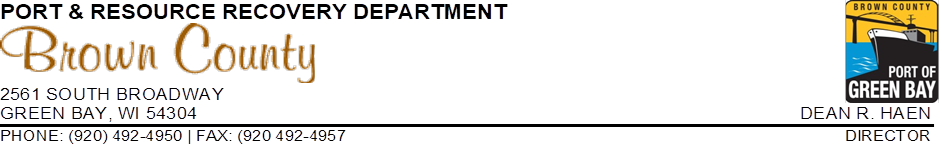 2022 Shipping Season Ramping up for Port of Green BayFor Immediate Release                                                                                                                                                                                                          May 13, 2022(Green Bay, Wis.) – The shipping season is now fully underway, with early tonnage totals for the Port of Green Bay steadily ramping up. The season officially began on March 19, and the combined tonnage total for March and April was 104,162 tons, down about 21% from the opening period a year ago. “History has told us that it’s very difficult to predict what a new shipping season will be like,” said Dean Haen, Port of Green Bay Director. “Every shipping season is different because shipments are booked far in advance. With many different factors involved – including demand, prices and availability – we expect to see some ups and downs in the monthly tonnage reports throughout the shipping season this year.” The leading cargo imports for March and April were petroleum products (29,650 tons), cement (26,481 tons) and limestone (26,160 tons). In addition, ash exports totalled 4,809 tons. Through the end of April there were 11 ships that came into the Port.“When the 2021-22 shipping season came to a close in January, we were very close to 2 million tons of cargo moving through the port,” Haen added. “It’s early in this year’s season, so we are still optimistic that we can come close to that 2 million ton mark this year.”###About the Port of Green Bay: The Port of Green Bay exists to enhance the prosperity of the people of Northeast Wisconsin by providing facilities and infrastructure able to effectively and efficiently move commodities and goods across the nation. As the western-most port of Lake Michigan, the Port of Green Bay offers a direct route for shipping from the Midwest to the rest of the world. The Port of Green Bay has 14 active terminal operators located along three miles of the Fox River involved in shipping commodities: Ace Marine, C. Reiss Coal Company, Construction Resources Management, Flint Hills Resources, Fox River Terminals, Georgia-Pacific, Graymont, GLC Minerals, KK Integrated Logistics, Lafarge Northern America, RGL, Sanimax, St. Mary’s Cement and U.S. Venture.For more information, visit our website at: www.portofgreenbay.comFollow us on: Facebook |  Twitter  | YouTube Media Contacts:Dean Haen, Director                                                    Scott SteinBrown County Port & Resources Recovery            Leonard & Finco Public Relations(920) 492-4953                                                              (920) 676-0711www.portofgreenbay.com                                         sstein@LFpublicrelations.com